High School Girls Softball ScheduleMiddle School Girls Softball ScheduleHigh School Head Coach Chad TrahanHigh School Assistant Coach Perry Wilson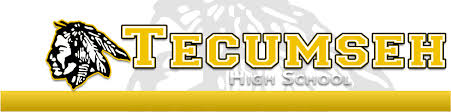 DateTeamLocationTimeAug 9BlanchardBlanchard5:00 V-JV12, 13, 14Byng TournamentByngTBA16ClassenClassen5:00 V-JV17AdaTecumseh5:00 V-JV19, 20, 21Sulphur TournamentSulphurTBA - V23PerkinsPerkins5:00 V-JV24McLoudTecumseh5:00 V-JV26Lone GroveTecumseh5:00 V-JV30Mount Saint MaryMount Saint Mary5:00 V-JV31SeminoleTecumseh5:00 V-JVSept 2CushingCushing5:00 V-JV7ByngTecumseh5:00 V-JV9, 10, 11Tecumseh/DaleTournamentTecumsehTBA V13ClassenTecumseh5:00 V-JV14AdaAda5:00 V-JV16PerkinsTecumseh5:00 V-JV17Dale FestivalFirelake TBA V20McLoudMcLoud5:00 V-JV21Mount Saint MaryTecumseh5:00 V-JV23SeminoleSeminole5:00 V-JV24DaleDale4:00 V27ByngByng 5:00 V-JV28BethelTecumseh5:00 V-JV30NewcastleNewcastle5:00 V-JVOct 1Edmond FestivalOCCTBA V6, 7, 8, 9RegionalTBATBA14, 15, 16StateOKCTBADateTeamLocationTimeAug 12GroveTecumseh5:0016Pleasant GroveTecumseh 5:00 19, 20, 21Tecumseh TournamentTecumseh TBA23PerkinsTecumseh5:0024McLoudMcLoud5:0026HarrahHarrah5:0030BethelBethel5:0031SeminoleSeminole5:00Sept 2HarrahTecumseh 5:007ByngByng5:009, 11Dale TournamentFirelake TBA14DaleDale5:0016PerkinsPerkins 5:0020McLoudTecumseh 5:0021North Rock CreekNRC5:0023SeminoleTecumseh5:0027ByngTecumseh5:00